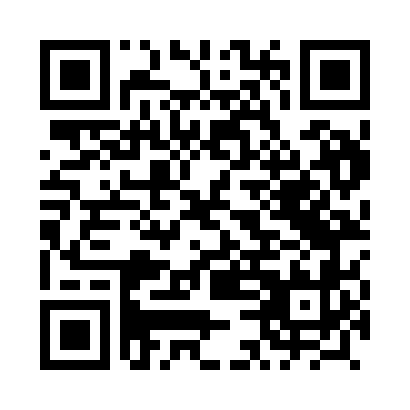 Prayer times for Blonawy, PolandWed 1 May 2024 - Fri 31 May 2024High Latitude Method: Angle Based RulePrayer Calculation Method: Muslim World LeagueAsar Calculation Method: HanafiPrayer times provided by https://www.salahtimes.comDateDayFajrSunriseDhuhrAsrMaghribIsha1Wed2:385:1512:435:518:1310:372Thu2:345:1312:435:528:1410:413Fri2:305:1112:435:538:1610:444Sat2:305:0912:435:548:1810:485Sun2:295:0712:435:558:2010:496Mon2:285:0512:435:578:2110:507Tue2:275:0312:435:588:2310:508Wed2:275:0212:435:588:2510:519Thu2:265:0012:435:598:2610:5210Fri2:254:5812:436:008:2810:5211Sat2:244:5712:436:018:2910:5312Sun2:244:5512:436:028:3110:5413Mon2:234:5312:436:038:3310:5414Tue2:224:5212:436:048:3410:5515Wed2:224:5012:436:058:3610:5616Thu2:214:4912:436:068:3710:5617Fri2:214:4712:436:078:3910:5718Sat2:204:4612:436:088:4010:5819Sun2:204:4412:436:098:4210:5920Mon2:194:4312:436:108:4310:5921Tue2:194:4212:436:108:4511:0022Wed2:184:4012:436:118:4611:0023Thu2:184:3912:436:128:4711:0124Fri2:174:3812:436:138:4911:0225Sat2:174:3712:436:148:5011:0226Sun2:164:3612:436:148:5211:0327Mon2:164:3512:436:158:5311:0428Tue2:164:3412:446:168:5411:0429Wed2:154:3312:446:178:5511:0530Thu2:154:3212:446:178:5611:0531Fri2:154:3112:446:188:5811:06